Дата_____________                                                 Класс_______________Тема: Фосфор. Аллотропия и свойства.Цели урока: знать строение, свойства и применение фосфора; уметь доказывать химические свойства фосфора, записывать уравнения реакций в свете представлений об электролитической диссоциации и окислительно-восстановительных  процессах.Ход урока1. Организационный момент урока.2. Изучение нового материала.СТРОЕНИЕ АТОМА ФОСФОРАФосфор расположен в III периоде, в 5 группе главной подгруппе «А», под порядковым номером №15. Относительная атомная масса Ar(P) = 31.Р +15)2 )8 )51S22S22P63S23P3, фосфор: p– элемент, неметаллВалентные возможности фосфора шире, чем у атома азота, так как в атоме фосфора имеются свободные d-орбитали. Поэтому может произойти распаривание 3S2 – электронов и один из них может перейти на 3d– орбиталь. В этом случае на третьем энергетическом уровне фосфора окажется пять неспаренных электронов и фосфор сможет проявлять валентность V.АЛЛОТРОПИЯ ФОСФОРАВ свободном состоянии фосфор образует несколько аллотропных видоизменений: белый,красный и чёрный фосфорИз -за большой химической активности фосфор в природе встречается только в виде соединений.Нахождение в природеОбщее содержание фосфора в земной коре составляет 0,08%. В связанном виде он входит в состав многих минералов, главным образом апатитов 3Ca3(РО4)2 хСаF2 и фосфатов Са3(РO4)2. Разновидности апатита слагают осадочные горные породы — фосфориты, фосфор входит также в состав белковых веществ в виде различных соединений. Содержание фосфора в тканях мозга составляет 0,38%, в мышцах - 0,27%.Самые богатые в мире залежи апатитов находятся близ г. Кировска на Кольском полуострове. Фосфориты широко распространены на Урале, в Поволжье, в Сибири, Казахстане, Эстонии, Белоруси и др. Большие месторождения фосфоритов имеются в Северной Африке, Сирии и США. Фосфор необходим для жизни растений. Поэтому почва всегда должна содержать достаточное количество соединений фосфора.БИОЛОГИЧЕСКАЯ РОЛЬ СОЕДИНЕНИЙ ФОСФОРАФосфор присутствует в живых клетках в виде орто- и пирофосфорной кислот, входит в состав нуклеотидов, нуклеиновых кислот, фосфопротеидов, фосфолипидов, коферментов, ферментов. Кости человека состоят из гидроксилапатита 3Са3(РО4)3·CaF2. В состав зубной эмали входит фторапатит. Основную роль в превращениях соединений фосфора в организме человека и животных играет печень. Обмен фосфорных соединений регулируется гормонами и витамином D. Суточная потребность человека в фосфоре 800-1500 мг. При недостатке фосфора в организме развиваются различные заболевания костей.ТОКСИКОЛОГИЯ ФОСФОРАКрасный фосфор практически нетоксичен. Пыль красного фосфора, попадая в легкие, вызывает пневмонию при хроническом действии.Белый фосфор очень ядовит, растворим в липидах. Смертельная доза белого фосфора — 50-150 мг. Попадая на кожу, белый фосфор дает тяжелые ожоги.Острые отравления фосфором проявляются жжением во рту и желудке, головной болью, слабостью, рвотой. Через 2-3 суток развивается желтуха. Для хронических форм характерны нарушение кальциевого обмена, поражение сердечно-сосудистой и нервной систем. Первая помощь при остром отравлении — промывание желудка, слабительное, очистительные клизмы, внутривенно растворы глюкозы. При ожогах кожи обработать пораженные участки растворами медного купороса или соды. ПДК паров фосфора в воздухе 0,03 мг/м³.ПОЛУЧЕНИЕ ФОСФОРАФосфор получают из апатитов или фосфоритов в результате взаимодействия с коксом и кремнезёмом при температуре 1600 °С:2Ca3(PO4)2 + 10C + 6SiO2 → P4 + 10CO + 6CaSiO3.Образующиеся пары белого фосфора конденсируются в приёмнике под водой. Вместо фосфоритов восстановлению можно подвергнуть и другие соединения, например, метафосфорную кислоту:4HPO3 + 12C → 4P + 2H2 + 12CO.ХИМИЧЕСКИЕ СВОЙСТВА ФОСФОРАПРИМЕНЕНИЕ ФОСФОРА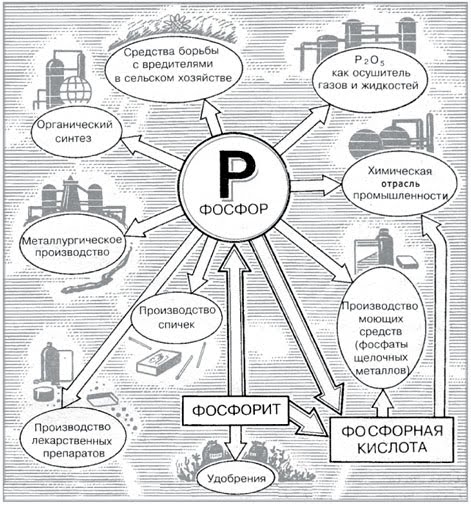 Фосфор является важнейшим биогенным элементом и в то же время находит очень широкое применение в промышленности.Пожалуй, первое свойство фосфора, которое человек поставил себе на службу, — это горючесть. Горючесть фосфора очень велика и зависит от аллотропической модификации.Наиболее активен химически, токсичен и горюч белый («жёлтый») фосфор, потому он очень часто применяется (в зажигательных бомбах и пр.).Красный фосфор — основная модификация, производимая и потребляемая промышленностью. Он применяется в производстве спичек, его вместе с тонко измельчённым стеклом и клеем наносят на боковую поверхность коробка, при трении спичечной головки в состав который входят хлорат калия и сера, происходит воспламенение. Так же красный фосфор используется при производстве взрывчатых веществ, зажигательных составов, топлив.Фосфор (в виде фосфатов) — один из трёх важнейших биогенных элементов, участвует в синтезе АТФ. Большая часть производимой фосфорной кислоты идёт на получение фосфорных удобрений — суперфосфата, преципитата, и др.3. Закрепление изученного материала№1. Красный фосфор — основная модификация, производимая и потребляемая промышленностью. Он применяется в производстве спичек, его вместе с тонко измельчённым стеклом и клеем наносят на боковую поверхность коробка, при трении спичечной головки в состав который входят хлорат калия и сера, происходит воспламенение.
Происходит реакция :
P + KClO3 = KCl + P2O5

№2. Расставьте коэффициенты с помощью электронного баланса, укажите окислитель, и восстановитель, процессы окисления и восстановления.№1. Осуществите превращения по схеме:
P -> Ca3P2 -> PH3 -> P2O5
Для последней реакции PH3 -> P2O5 составьте электронный баланс, укажите окислитель и восстановитель.

№3. Осуществите превращения по схеме:
Ca3(PO4)2 -> P -> P2O54. Домашнее заданиеП.21, упр.1-5, задачи 2,3 на стр.70ОкислительВосстановитель1. С металлами — окислитель, образуетфосфиды:2P + 3Ca → Ca3P2 Опыт "Получение фосфида кальция"2P + 3Mg → Mg3P2.Фосфиды разлагаются кислотами и водой с образованием газа фосфинаMg3P2 + 3H2SO4(р-р)= 2PH3 + 3MgSO4Опыт "Гидролиз фосфида кальция"Свойства фосфина -PH3 + 2O2 = H3PO4.PH3 + HI = PH4I1. Фосфор легко окисляется кислородом:"Горение фосфора""Горение белого фосфора под водой""Сравнение температур воспламенения белого и красного фосфора"4P + 5O2 → 2P2O5 (с избытком кислорода),4P + 3O2 → 2P2O3 (при медленном окислении или при недостатке кислорода).1. С металлами — окислитель, образуетфосфиды:2P + 3Ca → Ca3P2 Опыт "Получение фосфида кальция"2P + 3Mg → Mg3P2.Фосфиды разлагаются кислотами и водой с образованием газа фосфинаMg3P2 + 3H2SO4(р-р)= 2PH3 + 3MgSO4Опыт "Гидролиз фосфида кальция"Свойства фосфина -PH3 + 2O2 = H3PO4.PH3 + HI = PH4I2. С неметаллами — восстановитель:2P + 3S → P2S3,2P + 3Cl2 → 2PCl3.! Не взаимодействует с водородом.1. С металлами — окислитель, образуетфосфиды:2P + 3Ca → Ca3P2 Опыт "Получение фосфида кальция"2P + 3Mg → Mg3P2.Фосфиды разлагаются кислотами и водой с образованием газа фосфинаMg3P2 + 3H2SO4(р-р)= 2PH3 + 3MgSO4Опыт "Гидролиз фосфида кальция"Свойства фосфина -PH3 + 2O2 = H3PO4.PH3 + HI = PH4I3. Сильные окислители превращают фосфор в фосфорную кислоту:3P + 5HNO3 + 2H2O → 3H3PO4 + 5NO;2P + 5H2SO4 → 2H3PO4 + 5SO2 + 2H2O.1. С металлами — окислитель, образуетфосфиды:2P + 3Ca → Ca3P2 Опыт "Получение фосфида кальция"2P + 3Mg → Mg3P2.Фосфиды разлагаются кислотами и водой с образованием газа фосфинаMg3P2 + 3H2SO4(р-р)= 2PH3 + 3MgSO4Опыт "Гидролиз фосфида кальция"Свойства фосфина -PH3 + 2O2 = H3PO4.PH3 + HI = PH4I4. Реакция окисления также происходит при поджигании спичек, в качестве окислителя выступает бертолетова соль:6P + 5KClO3 → 5KCl + 3P2O5